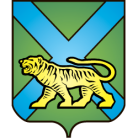 ТЕРРИТОРИАЛЬНАЯ ИЗБИРАТЕЛЬНАЯ КОМИССИЯ
ГОРОДА УССУРИЙСКАРЕШЕНИЕг. Уссурийск
О назначении С.С. Земляковой,  И. М. Костырко, В.А. Красотиной членом участковой избирательной комиссиис правом решающего голосаизбирательного участка № 2819На основании решений территориальной избирательной комиссии города Уссурийска от 19 февраля  2018 года № 66/483 «Об освобождении Селетицкой Т.В. от обязанностей секретаря и члена участковой избирательной комиссии с правом решающего голоса избирательного участка № 2819», от 19 февраля 2018 года № 66/484 «Об освобождении Андрусова Е. В., Макеева Д.В. от обязанностей члена участковой избирательной комиссии с правом решающего голоса избирательного участка № 2819», в соответствии с частью 7 статьи 28 Федерального закона «Об основных гарантиях избирательных прав и права на участие в референдуме граждан Российской Федерации», частью 8 статьи 31 Избирательного кодекса Приморского края,  территориальная избирательная комиссия города УссурийскаРЕШИЛА:Назначить членом участковой избирательной комиссии с правом решающего голоса избирательного участка № 2819:Землякову Светлану Сергеевну, 16.02.1988 года рождения, образование высшее, учитель МБОУ «Средняя общеобразовательная школа № 14», кандидатура предложена собранием избирателей по месту работы: МБОУ «СОШ № 14»;Костырко Ирину Михайловну, 10.12.1956 года рождения, образование высшее, пенсионера, кандидатура предложена Уссурийской женской общественной Организацией «ЖЕНЩИНЫ УССУРИЙСКА»;Красотину Веронику Александровну, 07.01.1967 года рождения, образование высшее, пенсионера, кандидатура предложена собранием избирателей по месту жительства: г. Уссурийск, ул. Горького, 39.Направить настоящее решение в участковую избирательную комиссию избирательного участка № 2819 для сведения и ознакомления. Выдать члену участковой избирательной комиссии с правом решающего голоса избирательного участка № 2819 Земляковой С.С., Костырко И.М., Красотиной В.А.Разместить настоящее решение на официальном сайте администрации Уссурийского городского округа в разделе «Территориальная избирательная комиссия города Уссурийска» в информационно-телекоммуникационной сети «Интернет».Председатель комиссии	                                 	             О.М. МихайловаСекретарь комиссии					                             С.В. Хамайко19 февраля 2018 года                         № 66/485